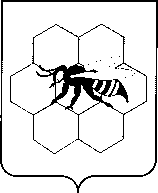 В соответствии с Федеральным законом от 06.10.2003 года № 131-ФЗ «Об общих принципах организации местного самоуправления в Российской Федерации», Федеральным законом от 24.06.1998 № 89-ФЗ «Об отходах производства и потребления», Федеральным законом от 31.12.2017 № 503-ФЗ «О внесении изменений в Федеральный закон «Об отходах производства и потребления и отдельные законодательные акты Российской Федерации», руководствуясь постановлением Правительства Российской Федерации от 31.08.2018 № 1039 «Об утверждении Правил обустройства мест (площадок) накопления твердых коммунальных отходов и ведения их реестра», Руководствуясь Заключением Управления Роспотребнадзора по Самарской области от 01.10.2019 года № 1351, Уставом сельского поселения Пестравка, ПОСТАНОВЛЯЮ:1.Внести изменения в «Реестр мест (площадок) накопления твердых коммунальных отходов, расположенных на территории сельского поселения Пестравка» для поддержания в актуальном состоянии, дополнив Реестр следующей площадкой:Самарская область Пестравский район, с. Пестравка ул. Крайнюковская д. 105  ГБУЗ СО «Пестравская ЦРБ» Обнародовать настоящее постановление и разместить на официальном интернет-сайте сельского поселения Пестравка.3. Контроль за выполнением настоящего постановления оставляю за собой.Глава сельского поселения  Пестравка                                                                                         С.С. Плеванюк.Сорокин А.В. 8 846 74 21197администрацияСельского поселенияПестравкаМуниципального районаПестравскийСамарской области,446160, с. Пестравка, ул.50 лет Октября, 40Телефон: 2-13-44, 2-19-44; Факс: 2-13-44 sppestravka@yandex.ruПОСТАНОВЛЕНИЕ          от 29.06.2023 г_№ _  76  _О внесении изменений в Постановление от 01.04.2019г № 30 «Об утверждении Правил обустройства мест (площадок) накопления твердых коммунальных отходов и ведения их реестра на территории сельского поселения Пестравка».